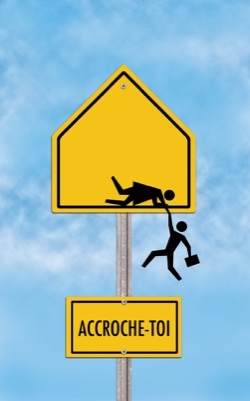 OBJECTIFS : définir les notions de décrochage, accrochage et persévérance dans les études dans l’enseignement supérieur, de présenter les différents leviers afin d’accompagner les enseignants/tuteurs dans la lutte contre le décrochagePROGRAMME : Identification des représentations et clarification de la notionIdentification des profils des décrocheursPrésentation des visibles et invisibles signes de décrochage potentielPrésentation des différents leviers collectifs et individuels pour favoriser la persévérance et l’accrochage. PUBLIC : Tuteurs pédagogiques, Directeurs d’étudesTous les acteurs de l’enseignement supérieur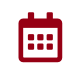 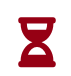 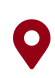 Septembre 2022				        1h30				DistancielFévrier 2023					       1h30			     selon inscriptions Bibliographie et webographie : Christian ENAULT & Frédérique WEIXLER, Décrochage scolaire, Anticiper et franchir les obstacles, Éditions CANOPE, janvier 2022Thierry BERTHET & Joël ZAFFRAN, Le décrochage scolaire, enjeux, acteurs politiques de lutte contre la déscolarisation, PU de Rennes, janvier 2014Gilles FERREOL, Décrochage et persévérance scolaire, Éditions EME, collection Proximités, 2019Joël ZAFFRAN & Maud AIGLE, Qui décroche de l’université ? Dans revue de l’OFCE, pages 5 à 41, mars 2020 ( https://www.cairn.info/revue-de-l-ofce-2020-3-page-5.htm) La lutte contre le décrochage scolaire, site éducation nationale : https://www.education.gouv.fr/la-lutte-contre-le-decrochage-scolaire-7214